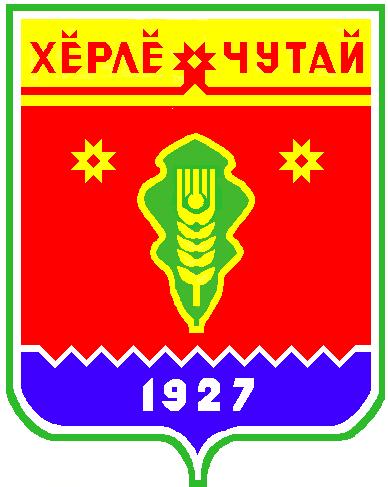 Решениеоб утверждении отчета об исполнении бюджета и резервного фонда по  Испуханскому сельскомупоселению  за 2016 годот 18.04.2017г. №1                                                                                                                           д.Испуханы         Собрание депутатов Испуханского сельского поселения  РЕШИЛО:Статья 1. Утвердить отчет об исполнении бюджета Испуханского сельского поселения Красночетайского района за 2016 год по доходам в сумме 2398492,90 рублей, по расходам в сумме 2612290,09 рублей с превышением расходов над доходами (дефицит бюджета) в сумме 213797,19 рублейСтатья 2. Утвердить исполнение:по доходам бюджета Испуханского сельского поселения за 2016 год согласно приложению № 1 к настоящему решению;по распределению расходов бюджета Испуханского сельского поселения за 2016 год по разделам и подразделам функциональной классификации расходов бюджетов РФ согласно приложению № 2 к настоящему решению;по распределению расходов бюджета Испуханского сельского поселения за 2016 год по разделам, подразделам, целевым статьям (государственным целевым программам Чувашской Республики) и  группам видов расходов бюджетов РФ согласно приложению № 3 к настоящему решению;по распределению расходов бюджета Испуханского сельского поселения за 2016 год по  ведомственной структуре расходов бюджетов РФ согласно приложению № 4 к настоящему решению;по распределению бюджетных ассигнований бюджета Испуханского сельского поселения за 2016 год по  целевым статьям (государственным программам Чувашской Республики и непрограммным направлениям деятельности), группам видов расходов, разделам, подразделам классификации расходов бюджетов РФ согласно приложению № 5  к настоящему решению;по распределению источников финансирования дефицита бюджета Испуханского сельского поселения по кодам классификации источников финансирования бюджетов согласно приложению 6 к настоящему решению;по распределению источников финансирования дефицита бюджета Испуханского сельского поселения по кодам групп, подгрупп, статей, видов источников финансирования бюджетов классификаций операций сектора государственного управления, относящихся к источникам финансирования дефицитов бюджетов согласно приложению 7 к настоящему решению;Утвердить отчет об исполнении резервного фонда Испуханского сельского поселения за 2016 год согласно приложению 8 к настоящему решению.Утвердить предоставление межбюджетных трансфертов бюджету Красночетайского района за 2016 год согласно приложению 9 к настоящему решению.Утвердить осуществление бюджетных инвестиций в объекты капитального строительства Испуханского сельского поселения за 2016 год согласно приложению 10 к настоящему решению.Статья 3. Настоящее решение вступает в силу со дня его официального опубликования.Глава Испуханского                                                                                                                                                                          сельского поселения                                                                                                                                     Е.Ф.ЛаврентьеваАдминистрации  Испуханского сельского поселения Красночетайского района Чувашской Республики «О внесении изменений в постановление № 1 от 15.01.2016 «О муниципальной целевой программе «Развитие малого и среднего предпринимательства в Испуханском сельском поселении» на 2016-2018 годы   От  22.02.2017 г. №6                                                                                            д.Испуханы В соответствии с Федеральным законом от 24 июля 2007 года №209-ФЗ «О развитии малого и среднего предпринимательства в Российской Федерации»  администрация Испуханского сельского поселения постановляет:         1. В постановление администрации Испуханского сельского поселения № 1 от 15.01.2016 «О  муниципальной целевой программе «Развитие малого и среднего предпринимательства в Испуханском сельском поселении»  на 2016-2018 годы» внести следующие изменения:        1.1.  В разделе 4 добавить абзацы 7 и 8  следующего содержания:«17 - поддержка субъектам малого и среднего предпринимательства может осуществляться в следующих формах:- консультационная;- финансовая;- информационная;- поддержка в области подготовки, переподготовки и повышения квалификации работников субъектов малого и среднего предпринимательства.Основными принципами поддержки являются:- заявительный порядок обращения субъектов малого и среднего предпринимательства за оказанием поддержки. Рассмотрение обращения заявителя осуществляется в течение 30 дней со дня его регистрации, если не установлен более короткий срок исполнения обращения. Каждый субъект малого и среднего предпринимательства должен быть проинформирован о решении, принятом по такому обращению, в течение пяти дней со дня его принятия;- доступность инфраструктуры поддержки субъектов малого и среднего предпринимательства;- равный доступ субъектов малого и среднего предпринимательства к мероприятиям действующей программы;- оказание поддержки с соблюдением требований действующего законодательства;- открытость процедур оказания поддержки.18 - оказание поддержки субъектам малого и среднего предпринимательства в области инноваций и промышленного производства может осуществляться в виде:1) создания организаций, образующих инфраструктуру поддержки субъектов малого и среднего предпринимательства и оказывающих поддержку субъектам малого и среднего предпринимательства, в том числе технопарков, центров коммерциализации технологий, технико-внедренческих и научно-производственных зон, и обеспечения деятельности таких организаций;2) содействия патентованию изобретений, полезных моделей, промышленных образцов и селекционных достижений, а также государственной регистрации иных результатов интеллектуальной деятельности, созданных субъектами малого и среднего предпринимательства;3) создания условий для привлечения субъектов малого и среднего предпринимательства к заключению договоров субподряда в области инноваций и промышленного производства;4) создания акционерных инвестиционных фондов и закрытых паевых инвестиционных фондов».       2. Контроль за исполнением настоящего постановления оставляю за собой.       3. Настоящее постановление подлежит опубликованию в периодическом печатном издании «Вестник Испуханского сельского поселения».        Глава администрации сельского поселения                              Е.Ф.ЛаврентьеваПротокол публичных слушаний  по обсуждению  проекта решения Собрания депутатов Испуханского сельского поселения  «О внесении изменений  в Устав Испуханского сельского поселения Красночетайского района Чувашской Республики»  от  22.03.2017 года                                                                                   д.ИспуханыПрисутствовали жители Испуханского сельского поселения Красночетайского района Чувашской Республики  в количестве  56 чел. Президиум:Председатель –Лаврентьева Е.Ф.  – глава Испуханского сельского поселенияСекретарь – Воронова Е.Ф. – главный специалист – эксперт сельского поселенияПовестка дня    1. Рассмотрение проекта решения Собрания депутатов Испуханского сельского поселения Красночетайского района Чувашской Республики "О внесении изменений и в Устав Испуханского сельского поселения Красночетайского района Чувашской Республики".1. Слушали:  Воронова Г.П. - главный  специалиста-эксперта администрации Испуханского сельского поселения которая в своем выступлении ознакомила присутствующих с проектом решения Собрания депутатов Испуханского сельского поселения «О внесении изменений в Устав Испуханского сельского поселения Красночетайского района Чувашской Республики», опубликованным в периодическом печатном издании «Вестник Испуханского сельского поселения» №3 от 16 февраля 2017 года и в сети Интернет  на сайте Испуханского сельского поселения. ВЫСТУПИЛИ:Горланова И.А..- житель д.Жукино с предложением одобрить проект решения о внесении изменений в Устав Испуханского сельского поселения Красночетайского района Чувашской Республики.РЕШИЛИ: Рекомендовать Собранию депутатов принять изменения в Устав Испуханского сельского поселения  Красночетайского  района Чувашской Республики.Решение принято единогласно.Председатель Собрания                                                    Е.Ф.ЛаврентьеваСекретарь Собрания:                                                         Г.П.ВороноваВЕСТНИК Испуханского сельского поселенияТир. 100 экз.Д.Испуханы, ул.Новая д.2Номер сверстан специалистом администрации Испуханского сельского поселенияОтветственный за выпуск: Е.Ф.ЛаврентьеваВыходит на русском  языке